Tender Notice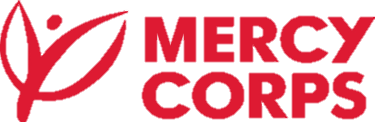  12-November 2019_____________________________________________________________________________________Subject: Purchase of Fuel (Diesel 62, Petrol 95 and kerosene) About Mercy Corps: Mercy Corps (MC) is present in Afghanistan with a large portfolio of programs addressing the promotion of sustainable licit livelihoods, agriculture development, youth vocational and natural resource management. It has been increasingly necessary to have a centralized system to help monitor and evaluate the impact of MC’s overall programmatic activities in the country. Objective:Mercy Corps Afghanistan is planning to Purchase Fuel (Diesel, Petrol and kerosene).Distribution Guidelines for Tender Package:The interested companies/suppliers are encouraged either to obtain/collect the Tender Package from 12th November 2019 from Mercy Corps Afghanistan Kabul Office at house # 1010, street # 5, Qala-e- Fatullah, Kabul, Afghanistan or as well as the companies/suppliers can request to  Af-tender-questions@mercycorps.org to obtain tender package by e-mail. Submission Guidelines for Tender Package:Subsequently, it is kindly requested from the companies/suppliers to fill the tender packages where it is required accordingly. The tender package should be stamped, signed and sealed in an envelope and submit it to Mercy Corps Afghanistan Kabul Office, House # 1010, Street # 5th, Qala-e- Fatullah, Kabul, Afghanistan by 1st December 2019, no later than 3:30pm or the companies can make electronic submission of tender package to the e-mail address mentioned in Tender Package Request for Bid (Invitation to Tender).   For more information, please contact below numbers if required:Phone Numbers: Kabul:  +93 (0) 793 50 65 02/0793 50 65 03